 2021.10.1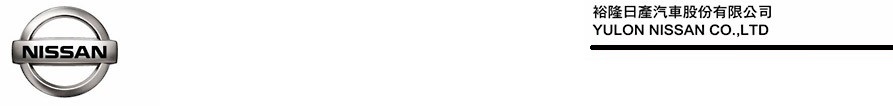 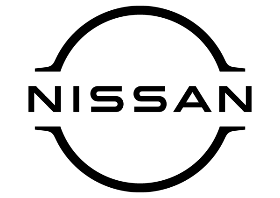 NISSAN KICKS「哈騷版」熱銷搶購  好評不斷限量追加推出全新潮流個性車貼  延續NISSAN振興超狂8倍送購車優惠   NISSAN KICKS哈騷版#給單調一腳9月2日全新上市，推出限量300台，消費者好評不斷，一個月內熱銷完售。裕隆日產汽車為回饋消費者熱烈支持，再追加KICKS哈騷版限量350台，超值舊換新價74.9萬元(註1)起，敬邀消費者親臨NISSAN展示中心，體驗KICKS哈騷版「內外雙色 絕對出色」的雙重魅力，成為引領時尚潮流的車主。為表達NISSAN KICKS拒絕單調，不隨波逐流的產品個性，裕隆日產推出KICKS全新潮流個性車貼，全面採用3M原廠專用膠膜2080系列，原價10,000元，限時專屬優惠價6,800元(註2)。本月入主NISSAN KICKS哈騷版，還可搭配好評再延續的「NISSAN振興超狂8倍送」超值購車優惠，自10月1日起至10月29日止，購車享「5千振興8倍送」高額配件金、「首年丙式車體險」、「高額0利率」及「5萬元舊換新優先領」，讓顧客感受NISSAN優質產品力與貼心超值優惠(註3)。哈騷版首批限量搶購完售 限量追加欲購從速   全球戰略車款NISSAN KICKS 自2018年上市，以年輕動感外觀、質感細膩內在，及兼具智能、安全、動能與科技安全防護等產品特色，贏得廣大消費者的關注與喜愛。2021年推出NISSAN KICKS哈騷版，擁有最受消費者喜愛的魅力雙色，提供「橘頂光灰」及「橘頂獨白」暢銷車色，特別導入日產為臺灣專屬設計的2-Tone雙色橘黑內裝座椅，搭配潮流跳色設計外觀，由內而外散發獨特性，突顯車主與眾不同的個性，更升級17吋潮流撞色視覺系黑鋁圈，配備含有前後雙錄像功能的電子後視鏡，廣受消費者好評(註4)，首批限量300台已全數銷售一空。裕隆日產汽車為感謝消費者支持，好評再追加KICKS哈騷版限量350台，超值舊換新價74.9萬元起。KICKS全新潮流個性車貼 限時優惠價6800元   NISSAN KICKS 的「科技安全防護」、「1.5G全新動能」及豐富的「主、被動安全智行科技」核心科技優勢，早已深受車主們青睞並直呼「#我開KICKS我驕傲」。為回饋消費者支持，裕隆日產更強化KICKS時尚造型的設計，推出多種顏色的全新潮流個性車貼，提供車主們在外觀全面進化的好選擇，原價10,000元，限時專屬優惠價6,800元。KICKS潮流個性車貼全面採用3M原廠專用膠膜2080系列，以3.5 mm 鑄造式膠膜可高度服貼車體的膠膜設計，讓KICKS酷炫有型的同時，也有高品質的保障。NISSAN振興超狂8倍送 超值購車優惠再延續   裕隆日產克服原物料上漲，以及汽車晶片短缺現況，提供超高CP值的產品給消費者，更同步響應政府振興熱潮，延長廣受消費者好評的「NISSAN振興超狂8倍送」超值購車優惠，自10月1日起至10月29日止，入主NISSAN國產全車系及進口車款ALTIMA、NEW JUKE，即享「5千振興8倍送」高額配件金、「首年丙式車體險」、「高額0利率」及「5萬元舊換新優先領」等多項優惠，以實值的回饋，給消費者超值的享受。    誠摯邀請消費者親臨全國NISSAN展示中心，一同感受KICKS哈騷版「#給單調一腳」的時尚魅力及超強產品力，相關優惠詳情請洽全國NISSAN展示中心或參閱NISSAN官網http://www.nissan.com.tw/(註5)。註1：本新聞稿所示金額均為新臺幣。註2：KICKS潮流個性車貼優惠專案相關說明：◆本專案限時專屬優惠價期間為民國(下同)110年10月1日起至10月29日止。◆僅限於裕隆日產公司(下稱NISSAN)原廠車漆車輛適用；若車輛有經重新烤漆，可能有不適用之情況，須由各服務廠進行最終判定。◆本專案優惠價格為基礎施工價格。因車身漆面狀況不同，須視您愛車漆面狀況酌收車輛車身美容費用。◆因車貼作業需於專業場域施工，建議車主可事先與保養廠預約，安排至指定地點施工。◆為確保車貼貼附品質，車身鍍膜與潮流個性車貼請擇一施作。◆KICKS潮流個性車貼之外觀、顏色、實際規格及配備功能等完整內容，請洽詢NISSAN展示中心或參閱NISSAN官網相關說明。註3：「NISSAN振興超狂8倍送」購車優惠專案相關說明：◆本專案活動期間為即日起至民國110年10月29日止。◆本專案之適用對象為活動期間內下訂NISSAN全車系並完成領牌程序者，方具備本專案活動優惠資格。370Z、GT-R、LEAF及大宗批(標)售車、政府機關標案不適用之。◆「5000振興升級40000配件金」係指消費者於活動期間內購車時，可以現金5,000元或5,000元面額振興券加購總價值40,000元NISSAN原廠選配件。一台車限加購乙次，總價值與加購金之差額不得折現。配件金限購NISSAN指定零配件，且不可要求轉換、兌換現金或找零；其他詳細交易條件請洽NISSAN各經銷公司。振興券之使用方式依政府公告之相關規定辦理。◆「首年丙式車體險」需投保配合保險公司之指定險種。關於保險詳細說明請洽各經銷公司。◆「高額0利率」係指分期付款專案，需搭配指定分期專案，各期款項依指定貸款企業之規定，頭期款將視買賣雙方之交易條件及結果而定，NISSAN各經銷公司及指定貸款企業保有審核及最後核准與否之權利。本專案亦有相關授信條件與結清限制，且不得與其他貸款優惠專案併用。分期付款與現金付款之建議售價相同，但實際交易價格由買賣雙方各自依交易條件內容協商議定之。另各車型所搭配之分期零利率購車優惠方案各不相同，現金優惠購車總價與零利率分期購車總價係有價差。詳細交易條件請洽NISSAN各經銷公司，NISSAN及各經銷公司並保留最後核准與否權利。◆「5萬元舊換新優先領」係指於本專案活動期間下訂新車並完成領牌且符合貨物稅條例換購新車退還減徵新車貨物稅5萬元資格者，補助與否以政府最終審核為準，相關程序及內容詳見NISSAN官網或洽詢NISSAN展示中心。註4：各車規之實際規格、配備及車色以實車為準，各配備之作動可能有其條件限制及安全警告，商品規格說明受限於廣告篇幅亦可能未盡完整，消費者於購買前務必洽詢NISSAN展示中心或參閱NISSAN官網相關說明。註5：本新聞稿專案活動詳情及詳細交易條件請洽NISSAN各經銷公司，NISSAN及各經銷公司保留最後核准與否權力。 註6：小型SUV運動休旅係指4,400mm內2021年國產小型SUV，同級距車款限定為以下車款: HR-V、VENUE、C-HR、CX-3、CX-30、T-CROSS，銷售數據以2021年1-9月監理所累計領牌數字為準。# # #聯絡方式：裕隆日產汽車股份有限公司公關室媒體專線：0800-371-171公司網站：www.nissan.com.tw